ΠΑΝΕΛΛΗΝΙΟ ΕΠΙΣΤΗΜΟΝΙΚΟ ΣΥΝΕΔΡΙΟ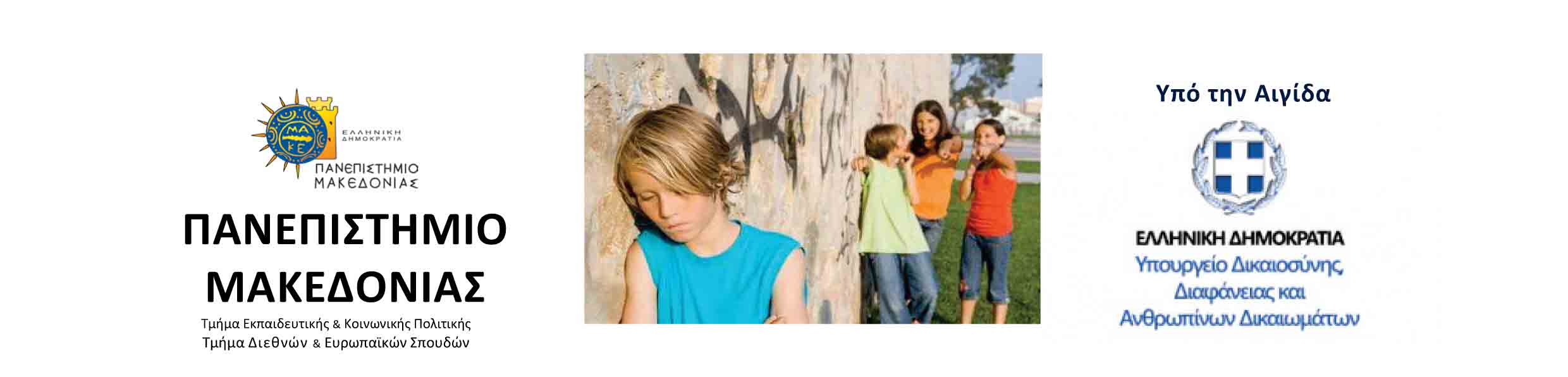  BULLYING - ΣΧΟΛΙΚΟΣ ΕΚΦΟΒΙΣΜΟΣ:Ψυχοκοινωνικές, Εκπαιδευτικές Συνέπειες & η Αντιμετώπισή τουςΠανεπιστήμιο Μακεδονίας,  5 - 6 ΜΑΡΤΙΟΥ 2016www.bullying.uom.gr       bullying@uom.edu.grΠΡΟΕΔΡΟΣ:  Καθηγητής Γεώργιος Θ. ΠαυλίδηςΕΝΤΥΠΟ ΥΠΟΒΟΛΗΣ ΒΙΩΜΑΤΙΚΟΥ ΕΡΓΑΣΤΗΡΙΟΥ(αποστολή στην ηλεκτρονική διεύθυνση: bullying@uom.edu.gr, ως 12 Φεβρουαρίου 2016. Μορφή αρχείου WORD, γραμματοσειρά 12 Calibri, το επώνυμο του 1ου παρουσιαστή θα είναι το όνομα του αρχείου) ΣΤΟΙΧΕΙΑ ΕΠΙΚΟΙΝΩΝΙΑΣ ΕΙΣΗΓΗΤΗ (ΤΩΝ) Ονοματεπώνυμο/α: (Υπογραμμισμένο το ονοματεπώνυμο του παρουσιάζοντος το βιωματικό εργαστήριο)Τίτλος/οι  ή/και Φορέας/εις:e-mail:Τηλ. & Φαξ Επικοινωνίας:ΤΙΤΛΟΣ ΒΙΩΜΑΤΙΚΟΥ ΕΡΓΑΣΤΗΡΙΟΥ:ΛΕΞΕΙΣ - ΚΛΕΙΔΙΑ:ΔΙΑΡΚΕΙΑ ΒΙΩΜΑΤΙΚΟΥ ΕΡΓΑΣΤΗΡΙΟΥ (σε επιμορφωτικές ώρες,  μέγιστο δύο ώρες ) :ΜΕΓΙΣΤΟΣ ΑΡΙΘΜΟΣ ΣΥΜΜΕΤΕΧΟΝΤΩΝ:ΠΡΟΣΟΝΤΑ – ΕΙΔΙΚΟΤΗΤΕΣ ΣΥΜΜΕΤΕΧΟΝΤΩΝ:Η περίληψη του Βιωματικού Εργαστηρίου να μην ξεπερνά τις 300 λέξεις συνολικά σε όλα τα πεδία, από εδώ και κάτω, χωρίς να συμπεριλαμβάνονται οι λέξεις της  Βιβλιογραφίας.ΣΥΝΟΠΤΙΚΗ ΠΕΡΙΓΡΑΦΗ ΤΟΥ ΒΙΩΜΑΤΙΚΟΥ ΕΡΓΑΣΤΗΡΙΟΥ: (Σκοπός, Αριθμός και Χαρακτηριστικά Συμμετεχόντων στην Μελέτη, Διαδικασία, Μέθοδοι Ανάλυσης – Αξιολόγησης Αποτελεσμάτων)ΒΙΒΛΙΟΓΡΑΦΙΑ:	ΑΠΟΤΕΛΕΣΜΑΤΑ ΚΑΙ ΤΟΜΕΙΣ ΕΦΑΡΜΟΓΗΣ:ΣΥΜΠΕΡΑΣΜΑΤΑ: